Login to Crystal ReportsSelect a report (report of your choice).Navigate to the below fields.Database  Database Expert 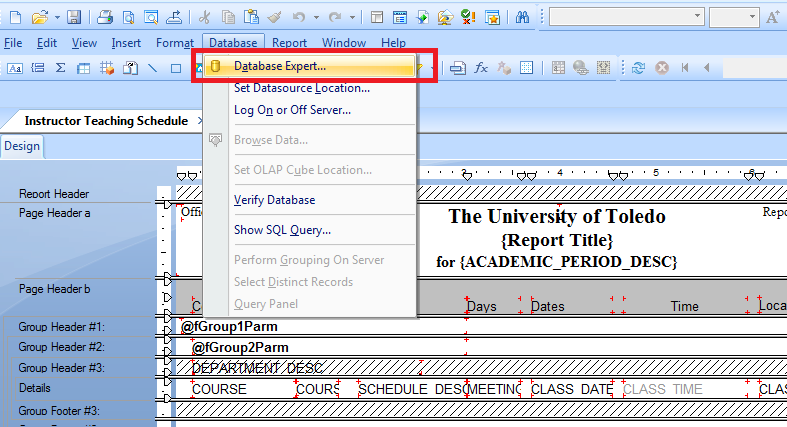 Select the required connection.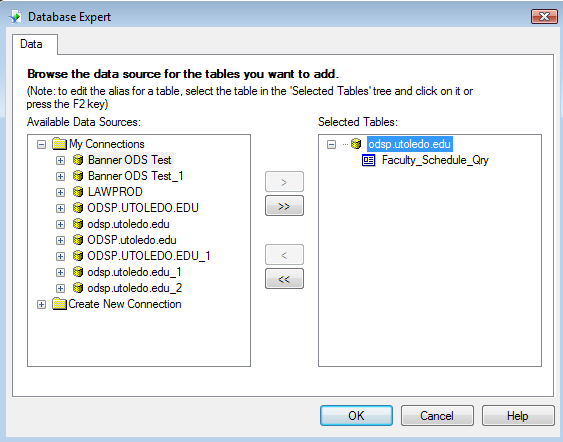 After selecting required database, it prompts for password. Enter the User ID and password.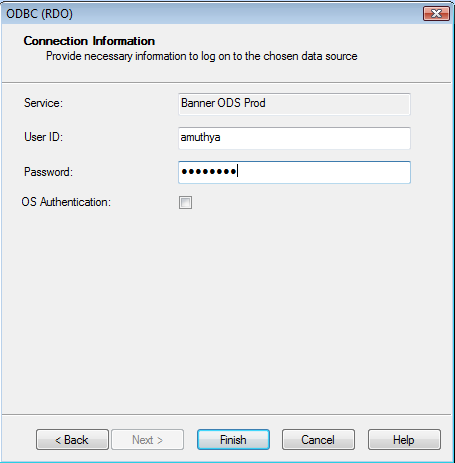 Click on ‘Finish’.It shows the available Data sources. Select the required data source.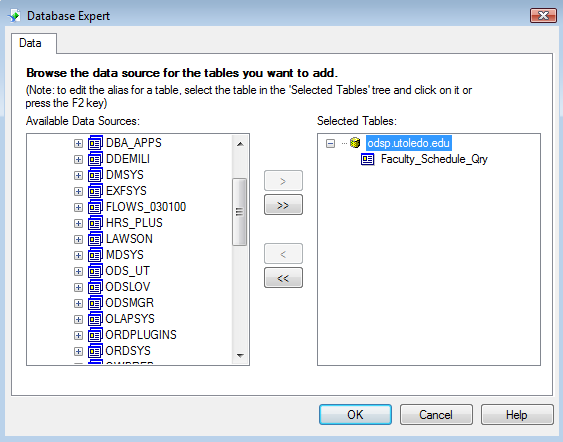  Select the table you want to join and click on ‘>’.  Click  ‘OK’.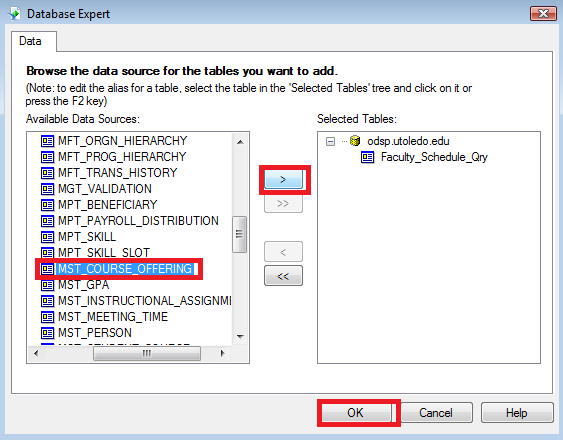 After clicking on ‘OK’, it prompts for User ID and Password again. Enter the User ID and Password.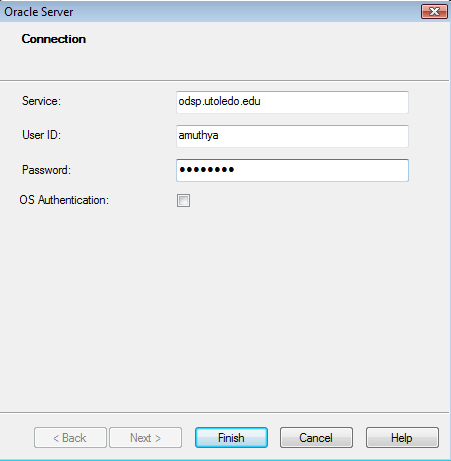 Click on ‘Finish’.If ‘Smart linking’ is enabled, it would show the links as below.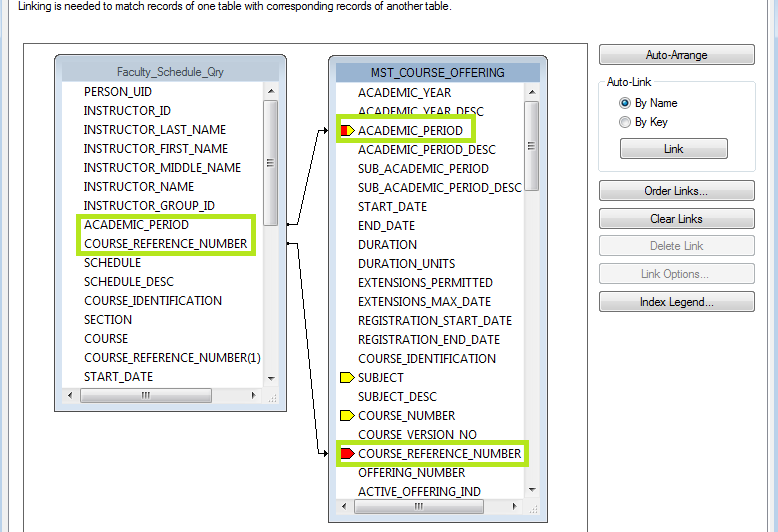 If ‘Smart linking’ is not enabled then it wouldn’t show the links.Then follow the below steps:Right click and click on ‘Smart linking by Name’ or ‘Smart linking by Key’ which ever is your requirement.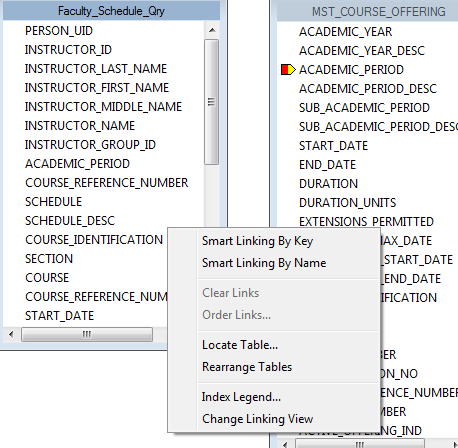 Here, ‘Smart linking by Name’ is selected. Click ‘OK’. Sometimes, you might get the below ‘Warning’ but that’s not an issue; Just click ‘OK’.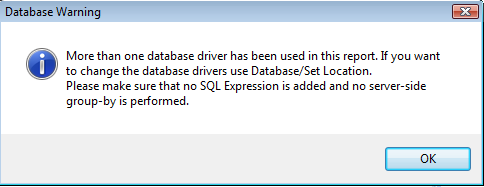 